Vademecum per la compilazione della domandaLe collaborazioni sono di due tipologie diverse:Collaborazioni Generiche: a cui possono partecipare tutti gli studenti iscritti ai corsi di Laurea, nonché gli studenti specializzandi ed i dottorandiCollaborazioni Mirate: a cui potranno partecipare solo gli studenti, gli specializzandi ed i dottorandi iscritti alle scuole presso le quali siano state attivate le citate collaborazioni mirate e che siano in possesso dei requisiti richiesti.Le collaborazioni mirate per l’anno accademico corrente sono state attivate solo per la Scuola delle Scienze Umane e Sociali. Pertanto gli studenti delle altre Scuole potranno partecipare esclusivamente alla selezione per le collaborazioni generiche.Lo studente che esprime la preferenza per la collaborazione mirata dovrà documentare il possesso dei titoli richiesti entro dieci giorni dalla scadenza del termine della presentazione delle domande presso l’Ufficio Procedure Elettorali e Collaborazioni Studentesche corredato dal modello di autocertificazione. In mancanza la preferenza per la collaborazione mirata non sarà presa in considerazione.Lo studente che esprime la preferenza per la partecipazione ad una collaborazione mirata, nel caso risulti assegnatario, sarà obbligato a svolgere la stessa collaborazione mirata, solo nel caso che i posti disponibili per la collaborazione mirata prescelta siano esauriti allora lo studente potrà accedere alla graduatoria delle collaborazioni generiche.Lo studente che invece non sia interessato alle collaborazioni mirate o che non sia in possesso dei requisiti richiesti dovrà selezionare nella domanda online la voce “Nessuna collaborazione mirata”N.B. Per ogni altra informazione si invita alla consultazione dell’allegato bando.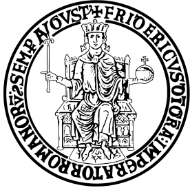 Università degli Studi di Napoli – Federico IIUfficio Procedure Elettorali e Collaborazioni StudentescheTabella di afferenza dei  Dipartimenti alle ScuoleScuola di Medicina e ChirurgiaDipartimento di FarmaciaDipartimento di Sanità PubblicaDipartimento di Scienze Mediche TraslazionaliDipartimento di Medicina Clinica e ChirurgiaDipartimento di Medicina Molecolare e Biotecnologie MedicheDipartimento di Neuroscienze E Scienze Riproduttive ed OdontostomatologicheDipartimento di Scienze Biomediche AvanzateScuola delle Scienze Umane e SocialiDipartimento di Scienze PoliticheDipartimento di Scienze SocialiDipartimento di Economia, Management, IstituzioniDipartimento di Scienze Economiche E StatisticheDipartimento di GiurisprudenzaDipartimento di Studi UmanisticiScuola Politecnica e delle Scienze di BaseDipartimento di Ingegneria Chimica, dei Materiali e della Produzione IndustrialeDipartimento di Ingegneria Civile, Edile e AmbientaleDipartimento di Ingegneria Elettrica e delle Tecnologie dell'informazioneDipartimento di Ingegneria IndustrialeDipartimento di Strutture per l'Ingegneria e l'ArchitetturaDipartimento di ArchitetturaDipartimento di BiologiaDipartimento di FisicaDipartimento di Matematica e Applicazioni Renato CaccioppoliDipartimento di Scienze ChimicheDipartimento di Scienze della Terra, dell'Ambiente delle RisorseScuola di Agraria e Medicina VeterinariaDipartimento di AgrariaDipartimento di Medicina Veterinaria d Produzioni Animali